Дизайн-проект«Благоустройство общественной территории лиственничной аллеи у мемориального комплекса по адресу г. Серов, ул. Каквинская, д. 1»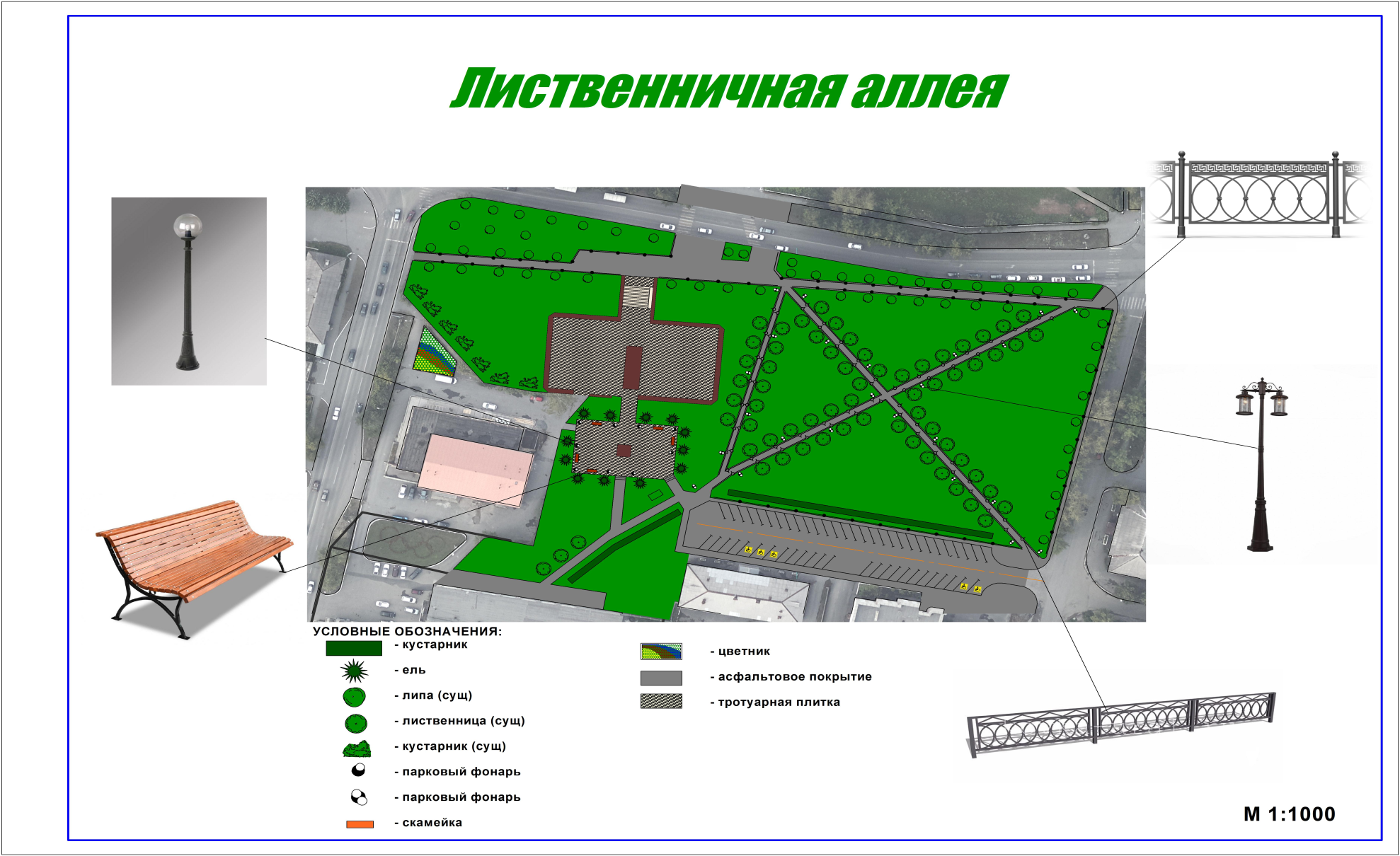 Дизайн-проект«Комплексное благоустройство сквера по ул.Циолковского (у бывшего к/т «Космос»)»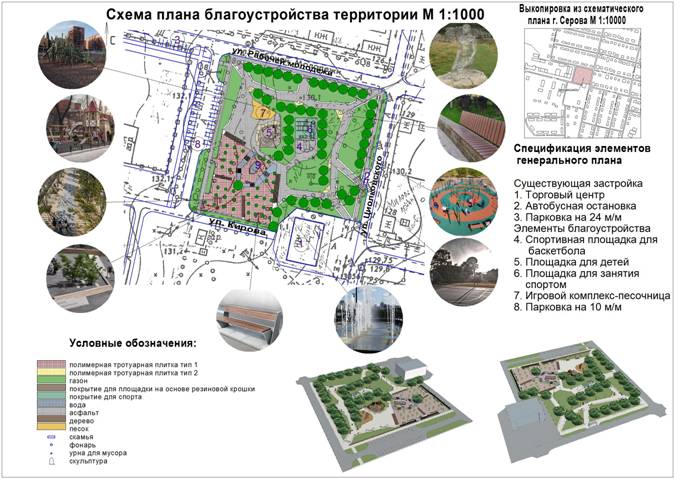 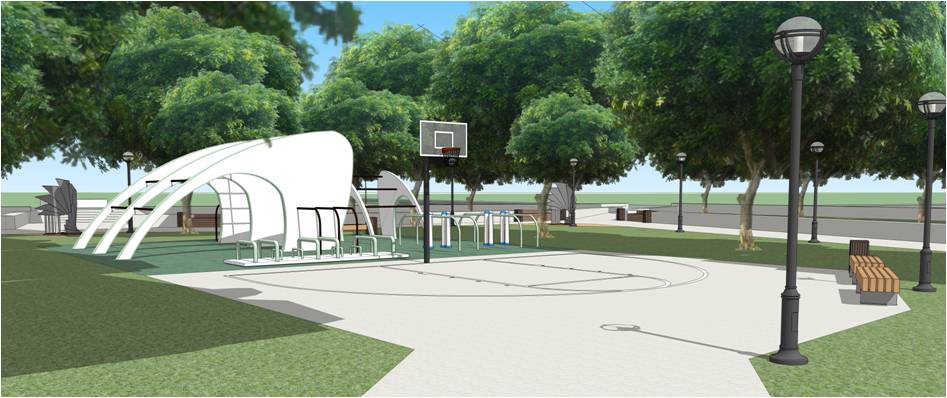 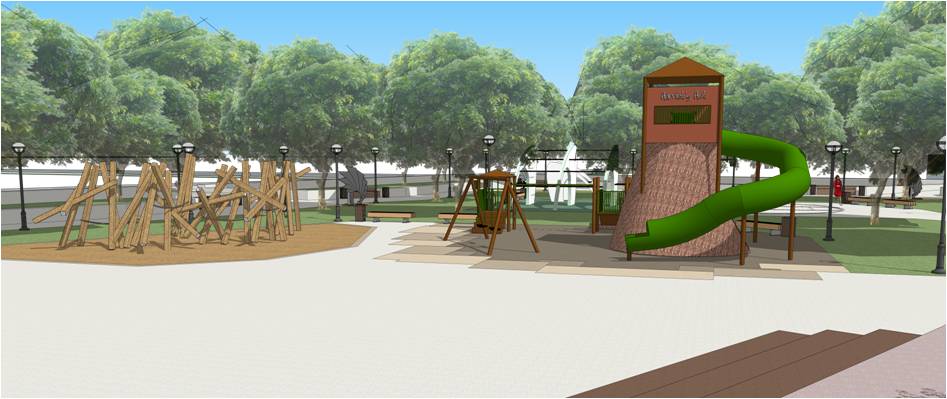 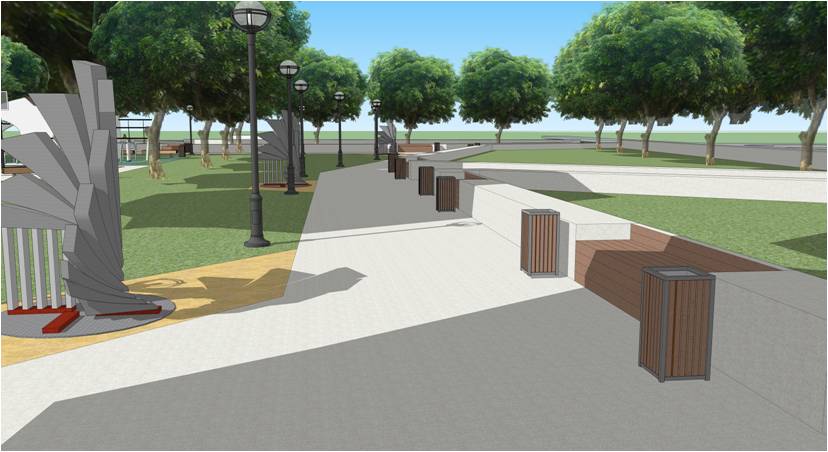 Дизайн-проект«Комплексное благоустройство территории площади Воина Освободителя» 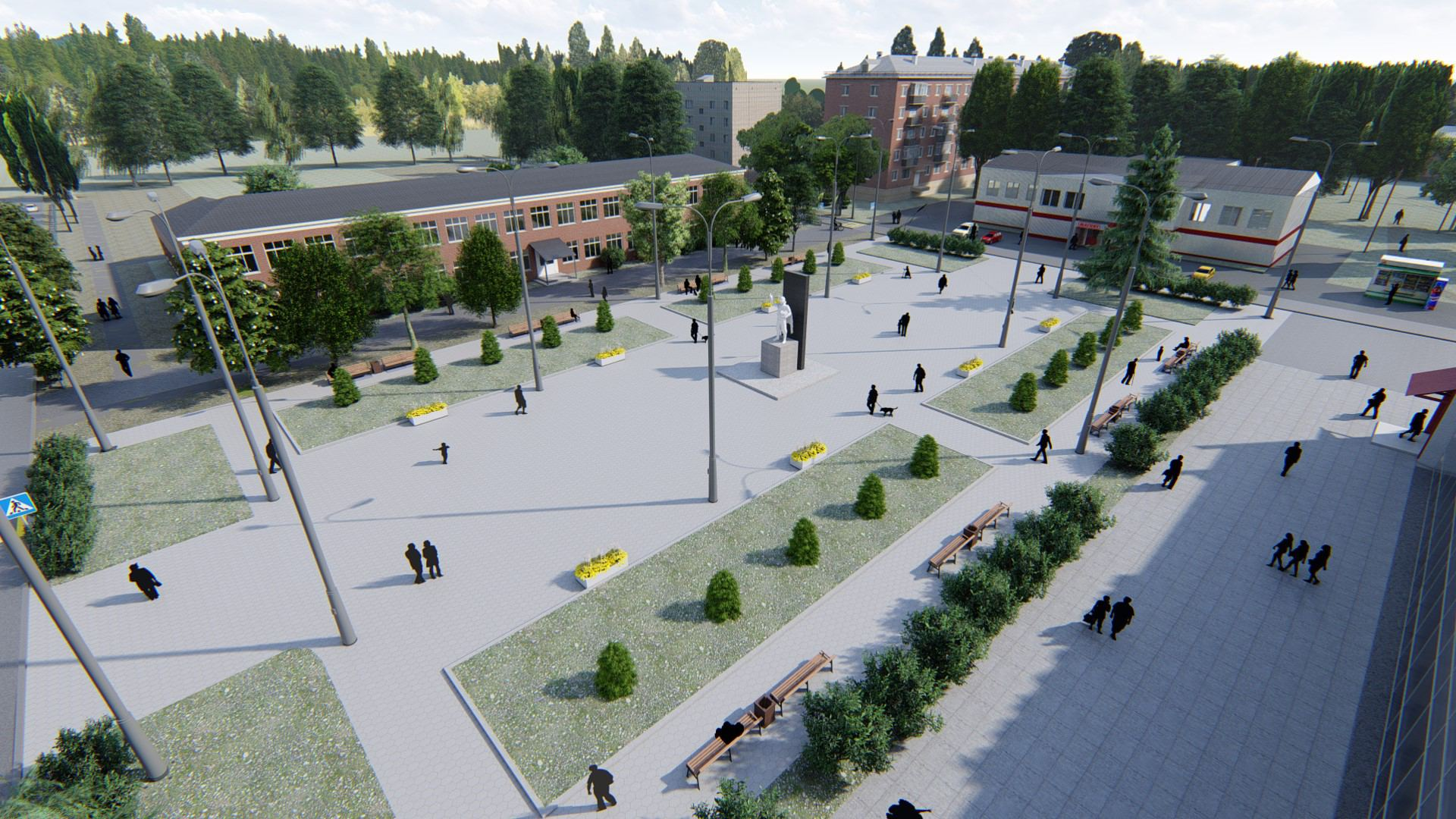 